Формат описания дистанционного урокаФамилия, имя, отчество автора: Алиева Ольга НиколаевнаМесто работы: МАОУ СОШ № 144; г.КрасноярскДолжность: учитель русского языка и литературыКласс: 10Предмет: литератураТема урока: «Роль неба в духовном становлении Андрея Болконского»Сервис, на котором предполагается проведение урока: Zoom Тип дистанционного урока: открытие нового знанияВид дистанционного урока: Урок с использованием видеоконференц-связи.Планируемый результат урока Ход урока.  Педагогическая рефлексия «Возможность достижения запланированного результата через запланированные виды деятельности» Цель урока – это предвосхищаемый, заранее запланированный результат деятельности, который должен быть достигнут не только учителем, но и учащимися в конце урока.Использование образовательных интернет-ресурсов в практике учителя дает возможность разнообразить используемые учебные материалы, организовать учебную деятельность учащихся с учетом их индивидуальных особенностей, что в значительной степени приводит к повышению эффективности образовательного процесса в целом. Принципы гибкости, модульности и интерактивности, положенные в основу построения дистанционного урока, дают возможность организации учебного процесса на основе индивидуальной образовательной траектории, реализовывать дифференцированный подход к учащимся с разным уровнем готовности к обучению, тем самым, создавая адаптивную систему обучения.Первостепенная цель для меня на этом уроке: показать детям значимость художественной детали как средства раскрытия внутреннего мира героя.Цель: создание условий для доказательства того, что образ неба как художественная деталь играет важную роль в духовном становлении Андрея БолконскогоВ ходе дистанционного урока ребята работают с различными текстами: художественным, публицистическим (эссе) поговорками, видеофрагментом. Работа с текстами простроена таким образом, чтобы вызвать у учащихся интерес, но при этом избежать переутомления. Виды работ чередуются.  Используются приемы смыслового чтения, исследовательская работа (анализ эпизодов), интерпретация текста, выделение главной и второстепенной информации; выявление разных жизненных позиций героев и их совпадение с собственными убеждениями, создание психологического портрета героя, создание сравнительной таблицы. Особое внимание уделено анализу текста через приемы: комментированное чтение, беседа по прочитанному, выделение ключевых слов, предложений, постановка уточняющего вопроса. На данном уроке ведется беседа по содержанию текста. Сделано обобщение прочитанного, обращение к отдельным фрагментам текста. Все примы направлены на выявление и формулирование основной идеи эпизодов текста.Творческое задание в конце урока опирается на читательский опыт, полученный в начале урока и на последующую деятельность учащихся. Эссе направлено на активизацию мыслительной деятельности, рефлексию. Считаю, что цель урока, его результат спрогнозированы. Урок реализован в рамках дистанционного обучения.Запланированный в очном режимеЗапланированный в дистанционном форматеКлючевая идея урока в формате проблемного вопроса: Какова роль неба в духовном становлении А. Болконского?Цель: к концу урока каждый ученик будетзнать: -каким был князь Андрей до Аустерлицкого сражения; -как изменилось его мировоззрение  под влиянием неба; уметь (сможет продемонстрировать): -определить значение слов «высокий», «небо» в разных его значениях и контекстах; -установить культурологическую связь образа неба в разных видах искусства;  -сопоставить эпизоды художественного текста, построенные на приеме «антитеза» для характеристики героя; -определить роль художественной детали в изображении духовного мира человека; -обобщить информацию, полученную из разных источников, для создания конкретного продукта (образа)Ключевая идея урока в формате проблемного вопроса: Какова роль неба в духовном становлении А. Болконского?Уметь:- описывать героя романа;- отличать героя романа, в частности Болконского, от других персонажей;Знать- художественный прием – антитезу-  при анализе эпизодов;- художественный образ героя романа;- важные цитаты, относящиеся к образу героя романа-определять значение образа неба как художественной детали.Ход урокаХод урокаХод урокаХод урокаХод урокаХод урокаКомпонент урокаДеятельность педагогаДеятельность обучающихсяЗадание (формулировка задания)Учебный материал Ссылки на используемый ресурс или названия приложений к Формату описания урокаЭтапы урока: (название, время)Этапы урока: (название, время)Этапы урока: (название, время)Этапы урока: (название, время)Этапы урока: (название, время)Этапы урока: (название, время)мотивационныйПриветствие. Проверка присутствующих -2 минПриветствие.Перекличка. инструктивныйОрганизация деятельности к началу урока – 1 минПриготовили тетради, тексты романаМы продолжаем с вами путешествие по страницам романа Л.Н.Толстого «Война и мир» и знакомство с его героями. Для работы вам сегодня будут необходимы рабочие тетради, тексты романаРоман Л.Н.Толстого «Война и мир»Видеоконференция в ZoomинформационныйЗапускается презентация с заданием. Даётся инструкция –5 минУчащиеся в тетрадях выполняют задание на соответствие поговорок и их значений. Перед вами поговорки о небе. Задание: прочитайте их найдите соответствие между поговоркой и её значением. Самопроверка.В конце урока мы еще раз вернемся к этим поговоркам. Презентация в Zoom Слайд 1,2,3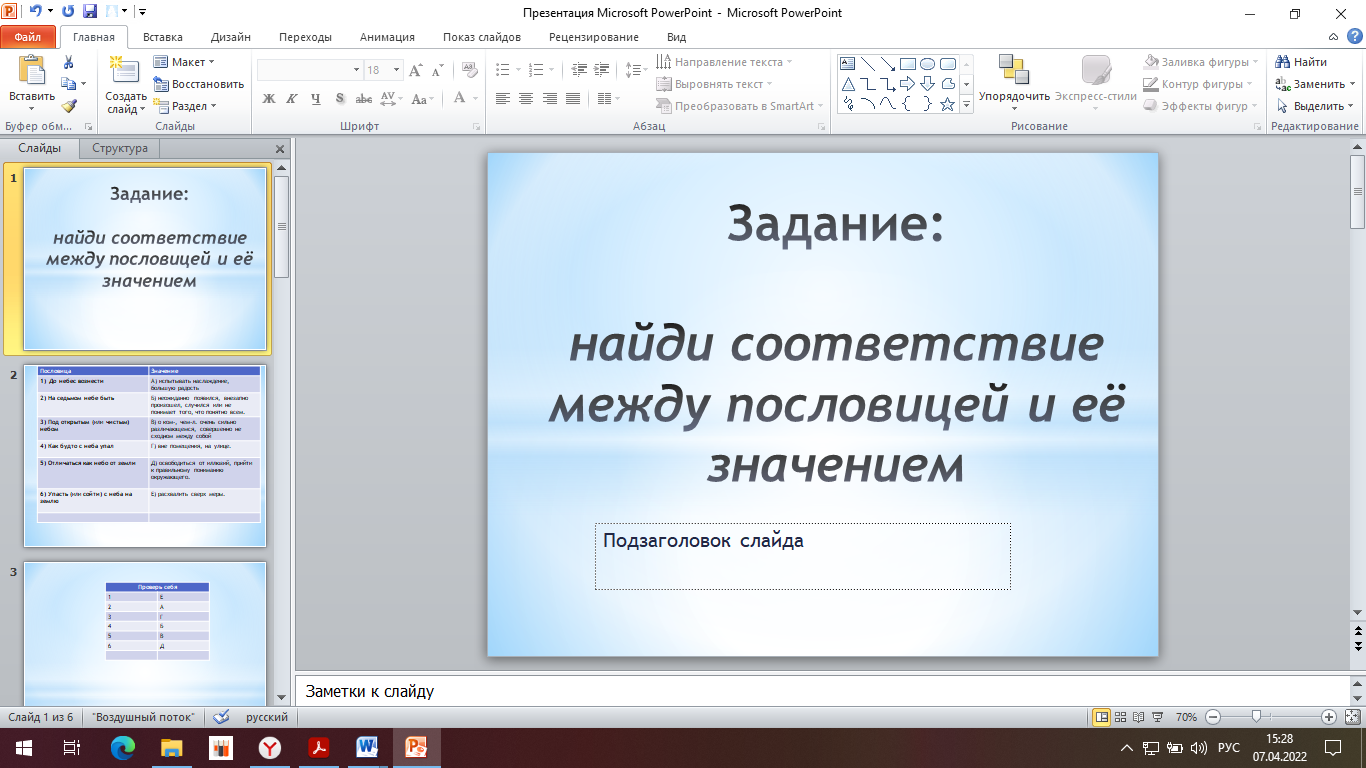 контрольныйПроверка домашнего задания.Задача: актуализировать и обобщить имеющиеся у ученика знания по данной теме.6 минУчащиеся проходят по ссылке, выполняют тест. Отвечают на вопросы теста, выбирая правильный ответ. Проверим ваше знание текста. На прошлом уроке мы анализировали главы 1 тома 1 части «В салоне А.П.Шерер». Решите тест на сайте  https://videouroki.net/tests/my/ . Инструкция: Зайти на вкладку «Тест» - «Пройти тест» - «Номер теста» 862380381 пройти тест.Учтите, время ограниченоТест на сайте videourokiОтлично! Вы справились. Результаты сразу известны и вам, и мне.https://videouroki.net/tests/862380381/информационныйЦелеполагание. Учитель организует деятельность учащихся, чтобы учащиеся осознали и приняли цели урока/задачи. Формулирую цели и задачи урока.5 минЗаписывают тему урока в тетрадь. Рисуют таблицу«До» и «После»Из сотен героев романа только трое стремятся к гармонии, ищут свой путь в жизни: Пьер, Наташа и Андрей. Но только один из них пытается вступить с небом в диалог, найти ответы на мучившие его вопросы. Кто это?Итак, тема урока «Роль неба на пути духовного становления Андрея Болконского». К концу урока вы будете знать, каким А.Болконский был до и после Аустерлицкого сражения, как поменялось его мировоззрение под влиянием неба.Нарисуйте в тетради 2 колонки: «До» и «После»Слайд 4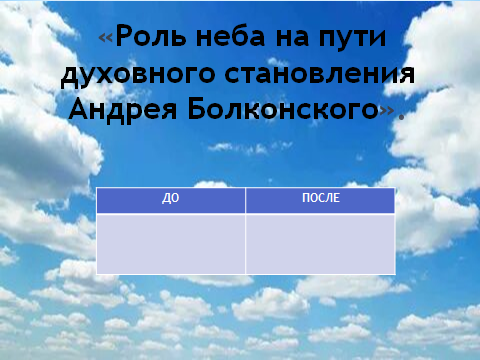 информационный Анализ эпизодаУчитель включает учащихся в активную интеллектуальную деятельность; направляет на поиск  новых знаний  Организует деятельность детей:по поиску и обработке информации;обобщению способов действия;5 минУчащиеся называют и записывают качества Болконского в тетрадь в колонку «ДО». Делают вывод, что это ложные ценности, духовные заблуждения.Какие жизненные ценности, цели, убеждения были у Болконского до Аустерлицкого сражения?Инструкция: напишите в чат качества Андрея Болконского.Сделаем вывод: Эти ценности были ложными или истинными?  А как сам князь Андрей описывает свои жизненные цели?Том 1 часть1 глава 1-5Слайд 5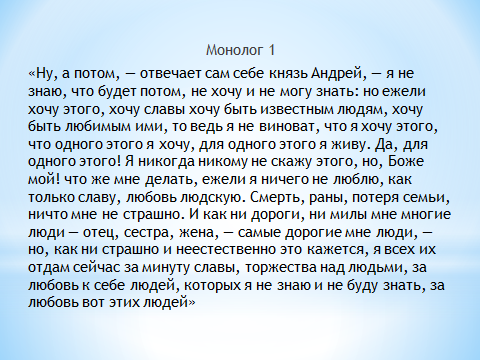 коммуникативныйучитель способствует возникновению на уроке проблемной ситуации, которую учащиеся пытаются решить посредством  сформулированных вопросы, на которые хотелось бы получить ответы.10 мин-Наполеон-Он раненСмотрят видеоролик.-Думает о небе, смотрит в небо.- антитеза- Небо – стремление к новому, к вечному и т.п.-Всё пустое.- О семейной жизни, покое, тишине-Его нет. Разочаровался.- запись вывода в колонку «После»Ребята наблюдают, как поменялись жизненные приоритеты Болконского.Продолжим наблюдения над кн.Болконским после Аустерлицкого сражения.-Какой исторической личностью восхищается кн.Андрей? кто его кумир?-Что происходит с князем Андреем во время битвы?-Посмотрите видеофрагмент. -О чем думает кн.Андрей? Куда устремлен его взгляд?- князь Андрей лежит на земле, но стремится к небу. -Какой художественный прием используется в этом эпизоде - Почему именно небо использует Толстой, чтобы показать духовное обновление героя?-Какая ключевая мысль в монологе?-О чем мечтает Болконский сейчас?-А что с кумиром?-Делаем вывод: Что поменяло мировоззрение Болконского? Какие у него сейчас жизненные цели?Видеофрагмент с ЮтубСлайд 6https://www.youtube.com/watch?v=hE76POterlg&t=4s 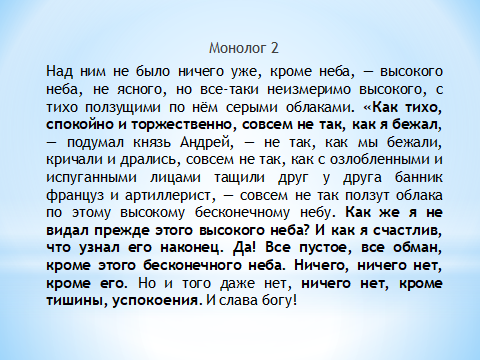 информационный (содержание урока),контрольныйОрганизация этапа рефлексии5 минНаписание эссе -10 минПроверка работ с комментированием на следующем урокеосознание учеником и воспроизведение в речи того, что нового он узнал и чему научился на урокеУчащиеся пишут эссе. Отправляют его на электронную почту учителя alievaolga@inbox.ru Вернемся к поговоркам, которые мы анализировали в начале урока. Выберете ту, которая, по –вашему мнению, характеризует Андрея Болконского после открытия им неба, обретения им смысла жизни.Творческое задание: напишите эссе. Темой будет являться сама пословица.Напомню, что эссе— это сочинение небольшого объёма и свободной композиции. Эссе выражает индивидуальные впечатления и соображения автора по конкретному поводу или предмету.Постарайтесь высказать своё личное мнение по образу Андрея Болконского. При работе с эссе пользуйтесь таблицей, заполненной в ходе урока.
Слайд 2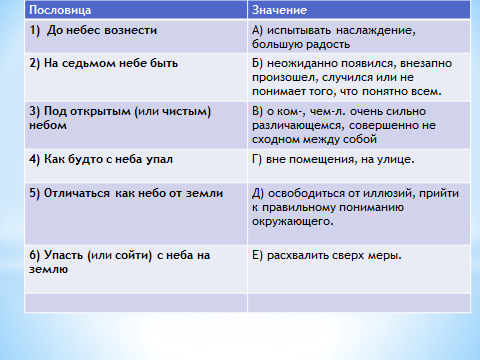 